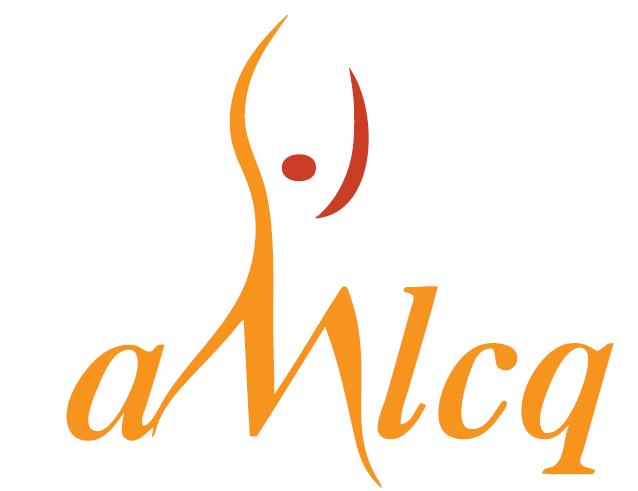 Adhésion 2021-2022(Adresse complète S.V.P. : No civique, rue, ville, code postal, téléphone et courriel)Nom							Prénom					Adresse												      no, 	      rue, 		  		ville 					code postalTél.						Courriel						Site WebEn tant que membre régulier(e), votre nom, prénom, numéro de téléphone, courriel et site Web seront disponibles sur le site Web de l’Association MLC© Québec et répertoriés par ville et région de pratique. Par mesure de sécurité, les adresses y sont exclues.  Veuillez nous confirmer les informations que vous souhaitez afficher sur le site web.
Téléphone : ________________________________________________________ Courriel :   _________________________________________________________Site Web   _________________________________________________________Région de pratique : _________________________________________________Villes de pratique : ___________________________________________________J’atteste avoir lu et compris le code de déontologie de l’Association MLC Québec©. 
Je confirme avoir suivi 15 heures de formation continue, preuves jointes.

Signature : __________________________________ Membre régulier++: 		125 $	(+ ANN 	+ Assurance: preuve requise avec adhésion) Membre régulier+:  		125 $ 	(+ Assurance prof. AUTRE: preuve requise avec adhésion) Membre régulier:   	 	125 $	 Membre étudiant: 		30 $	 Membre soutien: 		30 $ (Description plus détaillée sur l’autre page) Pour vous inscrire:Remplir le formulaire d’inscriptionLibeller votre chèque à l’ordre de L’AMLCQ© ou par Virement Interac à isabelledesrochers2010@hotmail.com ou cell : 514 757- 8295S’il s’agit d’un renouvellement, photocopiez votre preuve d’assurance responsabilité professionnelle de même que vos attestations de formation continue suivies entre le 1er avril 2020 et le 31 mars 2021Poster le tout à:Association MLC© QuébecIsabelle Desrochers, 113, Petit Coteau, Verchères, QC J0L 2R0Membre régulier++ (avec diplôme, donnant des cours, avec assurance ANN)	11 élèves ou clients et plus /an : Assurance responsabilité professionnelle obligatoireMembre régulier+	(avec diplôme, donnant des cours, avec assurance AUTRE)	11 élèves ou clients et plus /an : Assurance responsabilité professionnelle obligatoireMembre régulier	(avec diplôme, donnant des cours)	10 élèves ou clients et moins /an : Assurance responsabilité professionnelle recommandéeMembre soutien	(sans ou avec diplôme MLC© mais qui ne donne pas de cours), 30 $ pour l’Association MLC©	Québec Membre étudiant	(qui a complété la première année de formation et qui est engagé dans la deuxième), 30 $ pour	l’Association MLC© QuébecÊtre membre de l’AMLCQ permet une réduction sur le prix d’adhésion à l’association nationale des naturopathes (ANN)Régulier 				Membre AMLCQNouvelle adhésion ANN :	350 $	¹				250 $ ¹Renouvellement ANN : 	250 $	¹				212 $	¹¹ À titre indicatif seulement ; contacter l’ANN directement.Vous prévoyez déménager ? Avisez-nous de votre changement d’adresseVous avez des questions ? Contactez-nous au 438 888-6233